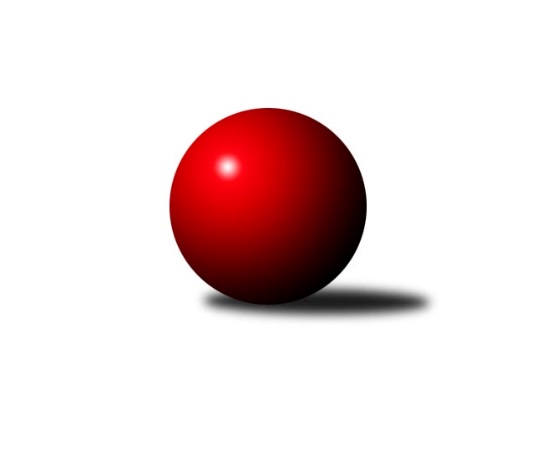 Č.3Ročník 2012/2013	3.5.2024 Okresní přebor Nový Jičín 2012/2013Statistika 3. kolaTabulka družstev:		družstvo	záp	výh	rem	proh	skore	sety	průměr	body	plné	dorážka	chyby	1.	TJ Sokol Sedlnice˝C˝	3	3	0	0	24 : 6 	(17.0 : 7.0)	1594	6	1096	498	28.7	2.	KK Lipník nad Bečvou ˝B˝	3	3	0	0	20 : 10 	(16.0 : 8.0)	1571	6	1104	468	30.7	3.	TJ Odry ˝B˝	3	2	0	1	16 : 14 	(12.0 : 12.0)	1596	4	1126	470	28.3	4.	TJ Sokol Sedlnice ˝B˝	3	1	0	2	16 : 14 	(10.0 : 14.0)	1554	2	1100	454	37	5.	TJ Spartak Bílovec˝B˝	3	0	0	3	8 : 22 	(9.0 : 15.0)	1532	0	1083	449	33.3	6.	TJ Frenštát p.R. ˝B˝	3	0	0	3	6 : 24 	(8.0 : 16.0)	1468	0	1038	430	42.3Tabulka doma:		družstvo	záp	výh	rem	proh	skore	sety	průměr	body	maximum	minimum	1.	TJ Sokol Sedlnice˝C˝	2	2	0	0	16 : 4 	(11.0 : 5.0)	1636	4	1691	1581	2.	TJ Odry ˝B˝	1	1	0	0	8 : 2 	(4.0 : 4.0)	1610	2	1610	1610	3.	KK Lipník nad Bečvou ˝B˝	1	1	0	0	6 : 4 	(6.0 : 2.0)	1620	2	1620	1620	4.	TJ Sokol Sedlnice ˝B˝	1	0	0	1	4 : 6 	(4.0 : 4.0)	1577	0	1577	1577	5.	TJ Spartak Bílovec˝B˝	2	0	0	2	6 : 14 	(5.0 : 11.0)	1540	0	1546	1533	6.	TJ Frenštát p.R. ˝B˝	2	0	0	2	4 : 16 	(7.0 : 9.0)	1487	0	1537	1437Tabulka venku:		družstvo	záp	výh	rem	proh	skore	sety	průměr	body	maximum	minimum	1.	KK Lipník nad Bečvou ˝B˝	2	2	0	0	14 : 6 	(10.0 : 6.0)	1547	4	1550	1544	2.	TJ Sokol Sedlnice˝C˝	1	1	0	0	8 : 2 	(6.0 : 2.0)	1552	2	1552	1552	3.	TJ Sokol Sedlnice ˝B˝	2	1	0	1	12 : 8 	(6.0 : 10.0)	1543	2	1580	1506	4.	TJ Odry ˝B˝	2	1	0	1	8 : 12 	(8.0 : 8.0)	1582	2	1586	1577	5.	TJ Spartak Bílovec˝B˝	1	0	0	1	2 : 8 	(4.0 : 4.0)	1524	0	1524	1524	6.	TJ Frenštát p.R. ˝B˝	1	0	0	1	2 : 8 	(1.0 : 7.0)	1449	0	1449	1449Tabulka podzimní části:		družstvo	záp	výh	rem	proh	skore	sety	průměr	body	doma	venku	1.	TJ Sokol Sedlnice˝C˝	3	3	0	0	24 : 6 	(17.0 : 7.0)	1594	6 	2 	0 	0 	1 	0 	0	2.	KK Lipník nad Bečvou ˝B˝	3	3	0	0	20 : 10 	(16.0 : 8.0)	1571	6 	1 	0 	0 	2 	0 	0	3.	TJ Odry ˝B˝	3	2	0	1	16 : 14 	(12.0 : 12.0)	1596	4 	1 	0 	0 	1 	0 	1	4.	TJ Sokol Sedlnice ˝B˝	3	1	0	2	16 : 14 	(10.0 : 14.0)	1554	2 	0 	0 	1 	1 	0 	1	5.	TJ Spartak Bílovec˝B˝	3	0	0	3	8 : 22 	(9.0 : 15.0)	1532	0 	0 	0 	2 	0 	0 	1	6.	TJ Frenštát p.R. ˝B˝	3	0	0	3	6 : 24 	(8.0 : 16.0)	1468	0 	0 	0 	2 	0 	0 	1Tabulka jarní části:		družstvo	záp	výh	rem	proh	skore	sety	průměr	body	doma	venku	1.	TJ Spartak Bílovec˝B˝	0	0	0	0	0 : 0 	(0.0 : 0.0)	0	0 	0 	0 	0 	0 	0 	0 	2.	TJ Sokol Sedlnice˝C˝	0	0	0	0	0 : 0 	(0.0 : 0.0)	0	0 	0 	0 	0 	0 	0 	0 	3.	TJ Frenštát p.R. ˝B˝	0	0	0	0	0 : 0 	(0.0 : 0.0)	0	0 	0 	0 	0 	0 	0 	0 	4.	TJ Odry ˝B˝	0	0	0	0	0 : 0 	(0.0 : 0.0)	0	0 	0 	0 	0 	0 	0 	0 	5.	TJ Sokol Sedlnice ˝B˝	0	0	0	0	0 : 0 	(0.0 : 0.0)	0	0 	0 	0 	0 	0 	0 	0 	6.	KK Lipník nad Bečvou ˝B˝	0	0	0	0	0 : 0 	(0.0 : 0.0)	0	0 	0 	0 	0 	0 	0 	0 Zisk bodů pro družstvo:		jméno hráče	družstvo	body	zápasy	v %	dílčí body	sety	v %	1.	Jaroslav Koppa 	KK Lipník nad Bečvou ˝B˝ 	6	/	3	(100%)		/		(%)	2.	David Binar 	TJ Spartak Bílovec˝B˝ 	6	/	3	(100%)		/		(%)	3.	David Mrkvica 	TJ Sokol Sedlnice˝C˝ 	6	/	3	(100%)		/		(%)	4.	Renáta Janyšková 	TJ Sokol Sedlnice ˝B˝ 	4	/	2	(100%)		/		(%)	5.	David Juřica 	TJ Sokol Sedlnice˝C˝ 	4	/	3	(67%)		/		(%)	6.	Veronika Poláčková 	TJ Sokol Sedlnice˝C˝ 	4	/	3	(67%)		/		(%)	7.	Pavel Tobiáš 	TJ Frenštát p.R. ˝B˝ 	4	/	3	(67%)		/		(%)	8.	Rostislav Kletenský 	TJ Sokol Sedlnice ˝B˝ 	4	/	3	(67%)		/		(%)	9.	Vlastimila Kolářová 	KK Lipník nad Bečvou ˝B˝ 	4	/	3	(67%)		/		(%)	10.	Nikola Tobolová 	TJ Sokol Sedlnice˝C˝ 	2	/	1	(100%)		/		(%)	11.	Radek Mikulský 	TJ Sokol Sedlnice ˝B˝ 	2	/	1	(100%)		/		(%)	12.	Jaroslav Míka 	TJ Odry ˝B˝ 	2	/	1	(100%)		/		(%)	13.	Daniel Malina 	TJ Odry ˝B˝ 	2	/	2	(50%)		/		(%)	14.	Tomáš Binar 	TJ Spartak Bílovec˝B˝ 	2	/	2	(50%)		/		(%)	15.	Jan Šebek 	TJ Odry ˝B˝ 	2	/	2	(50%)		/		(%)	16.	Miroslav Makový 	TJ Frenštát p.R. ˝B˝ 	2	/	2	(50%)		/		(%)	17.	Daniel Donéé 	TJ Odry ˝B˝ 	2	/	2	(50%)		/		(%)	18.	Stanislav Brejcha 	TJ Sokol Sedlnice˝C˝ 	2	/	2	(50%)		/		(%)	19.	Martin Sekanina 	KK Lipník nad Bečvou ˝B˝ 	2	/	2	(50%)		/		(%)	20.	Daniel Ševčík st.	TJ Odry ˝B˝ 	2	/	2	(50%)		/		(%)	21.	Jan Špalek 	KK Lipník nad Bečvou ˝B˝ 	2	/	3	(33%)		/		(%)	22.	Jan Schwarzer 	TJ Sokol Sedlnice ˝B˝ 	2	/	3	(33%)		/		(%)	23.	Jiří Brož 	TJ Odry ˝B˝ 	2	/	3	(33%)		/		(%)	24.	Michaela Tobolová 	TJ Sokol Sedlnice ˝B˝ 	2	/	3	(33%)		/		(%)	25.	Jana Kulhánková 	KK Lipník nad Bečvou ˝B˝ 	0	/	1	(0%)		/		(%)	26.	Emil Rubač 	TJ Spartak Bílovec˝B˝ 	0	/	1	(0%)		/		(%)	27.	Mikuláš Karnovský 	TJ Spartak Bílovec˝B˝ 	0	/	1	(0%)		/		(%)	28.	Jiří Petr 	TJ Frenštát p.R. ˝B˝ 	0	/	2	(0%)		/		(%)	29.	Filip Sýkora 	TJ Spartak Bílovec˝B˝ 	0	/	2	(0%)		/		(%)	30.	Tomáš Hromada 	TJ Frenštát p.R. ˝B˝ 	0	/	2	(0%)		/		(%)	31.	Miloš Šrot 	TJ Spartak Bílovec˝B˝ 	0	/	3	(0%)		/		(%)	32.	Zdeněk Zouna 	TJ Frenštát p.R. ˝B˝ 	0	/	3	(0%)		/		(%)Průměry na kuželnách:		kuželna	průměr	plné	dorážka	chyby	výkon na hráče	1.	TJ Sokol Sedlnice, 1-2	1576	1105	471	31.3	(394.2)	2.	TJ Odry, 1-4	1567	1096	471	32.0	(391.8)	3.	KK Lipník nad Bečvou, 1-2	1563	1093	470	35.0	(390.8)	4.	TJ Spartak Bílovec, 1-2	1545	1094	451	31.0	(386.3)	5.	Sokol Frenštát pod Radhoštěm, 1-2	1524	1078	446	38.8	(381.1)Nejlepší výkony na kuželnách:TJ Sokol Sedlnice, 1-2TJ Sokol Sedlnice˝C˝	1691	2. kolo	Veronika Poláčková 	TJ Sokol Sedlnice˝C˝	454	2. koloTJ Odry ˝B˝	1586	1. kolo	Nikola Tobolová 	TJ Sokol Sedlnice˝C˝	448	2. koloTJ Sokol Sedlnice˝C˝	1581	3. kolo	Rostislav Kletenský 	TJ Sokol Sedlnice ˝B˝	431	1. koloTJ Odry ˝B˝	1577	3. kolo	Jiří Brož 	TJ Odry ˝B˝	429	1. koloTJ Sokol Sedlnice ˝B˝	1577	1. kolo	David Juřica 	TJ Sokol Sedlnice˝C˝	422	3. koloTJ Frenštát p.R. ˝B˝	1449	2. kolo	Jan Šebek 	TJ Odry ˝B˝	419	3. kolo		. kolo	David Mrkvica 	TJ Sokol Sedlnice˝C˝	418	3. kolo		. kolo	David Mrkvica 	TJ Sokol Sedlnice˝C˝	415	2. kolo		. kolo	Jaroslav Míka 	TJ Odry ˝B˝	413	1. kolo		. kolo	Daniel Malina 	TJ Odry ˝B˝	410	3. koloTJ Odry, 1-4TJ Odry ˝B˝	1610	2. kolo	David Binar 	TJ Spartak Bílovec˝B˝	421	2. koloTJ Spartak Bílovec˝B˝	1524	2. kolo	Daniel Malina 	TJ Odry ˝B˝	420	2. kolo		. kolo	Daniel Ševčík st.	TJ Odry ˝B˝	410	2. kolo		. kolo	Tomáš Binar 	TJ Spartak Bílovec˝B˝	399	2. kolo		. kolo	Jiří Brož 	TJ Odry ˝B˝	396	2. kolo		. kolo	Daniel Donéé 	TJ Odry ˝B˝	384	2. kolo		. kolo	Miloš Šrot 	TJ Spartak Bílovec˝B˝	374	2. kolo		. kolo	Mikuláš Karnovský 	TJ Spartak Bílovec˝B˝	330	2. koloKK Lipník nad Bečvou, 1-2KK Lipník nad Bečvou ˝B˝	1620	2. kolo	Jaroslav Koppa 	KK Lipník nad Bečvou ˝B˝	430	2. koloTJ Sokol Sedlnice ˝B˝	1506	2. kolo	Vlastimila Kolářová 	KK Lipník nad Bečvou ˝B˝	421	2. kolo		. kolo	Radek Mikulský 	TJ Sokol Sedlnice ˝B˝	406	2. kolo		. kolo	Michaela Tobolová 	TJ Sokol Sedlnice ˝B˝	392	2. kolo		. kolo	Jana Kulhánková 	KK Lipník nad Bečvou ˝B˝	389	2. kolo		. kolo	Jan Špalek 	KK Lipník nad Bečvou ˝B˝	380	2. kolo		. kolo	Jan Schwarzer 	TJ Sokol Sedlnice ˝B˝	375	2. kolo		. kolo	Rostislav Kletenský 	TJ Sokol Sedlnice ˝B˝	333	2. koloTJ Spartak Bílovec, 1-2TJ Sokol Sedlnice˝C˝	1552	1. kolo	Tomáš Binar 	TJ Spartak Bílovec˝B˝	419	3. koloKK Lipník nad Bečvou ˝B˝	1550	3. kolo	Stanislav Brejcha 	TJ Sokol Sedlnice˝C˝	408	1. koloTJ Spartak Bílovec˝B˝	1546	1. kolo	Jaroslav Koppa 	KK Lipník nad Bečvou ˝B˝	403	3. koloTJ Spartak Bílovec˝B˝	1533	3. kolo	Vlastimila Kolářová 	KK Lipník nad Bečvou ˝B˝	395	3. kolo		. kolo	David Mrkvica 	TJ Sokol Sedlnice˝C˝	394	1. kolo		. kolo	Emil Rubač 	TJ Spartak Bílovec˝B˝	392	1. kolo		. kolo	David Binar 	TJ Spartak Bílovec˝B˝	392	1. kolo		. kolo	David Binar 	TJ Spartak Bílovec˝B˝	389	3. kolo		. kolo	Miloš Šrot 	TJ Spartak Bílovec˝B˝	385	1. kolo		. kolo	David Juřica 	TJ Sokol Sedlnice˝C˝	382	1. koloSokol Frenštát pod Radhoštěm, 1-2TJ Sokol Sedlnice ˝B˝	1580	3. kolo	Miroslav Makový 	TJ Frenštát p.R. ˝B˝	434	3. koloKK Lipník nad Bečvou ˝B˝	1544	1. kolo	Jaroslav Koppa 	KK Lipník nad Bečvou ˝B˝	413	1. koloTJ Frenštát p.R. ˝B˝	1537	3. kolo	Jan Špalek 	KK Lipník nad Bečvou ˝B˝	410	1. koloTJ Frenštát p.R. ˝B˝	1437	1. kolo	Jan Schwarzer 	TJ Sokol Sedlnice ˝B˝	409	3. kolo		. kolo	Michaela Tobolová 	TJ Sokol Sedlnice ˝B˝	403	3. kolo		. kolo	Vlastimila Kolářová 	KK Lipník nad Bečvou ˝B˝	393	1. kolo		. kolo	Renáta Janyšková 	TJ Sokol Sedlnice ˝B˝	385	3. kolo		. kolo	Rostislav Kletenský 	TJ Sokol Sedlnice ˝B˝	383	3. kolo		. kolo	Jiří Petr 	TJ Frenštát p.R. ˝B˝	382	1. kolo		. kolo	Pavel Tobiáš 	TJ Frenštát p.R. ˝B˝	381	3. koloČetnost výsledků:	8.0 : 2.0	3x	6.0 : 4.0	1x	4.0 : 6.0	2x	2.0 : 8.0	3x